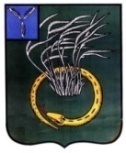 КОНТРОЛЬНО-СЧЕТНАЯ КОМИССИЯ ПЕРЕЛЮБСКОГО МУНИЦИПАЛЬНОГО РАЙОНА САРАТОВСКОЙ ОБЛАСТИул. Ленина, 96, с. Перелюб, Саратовская обл., 413750, тел. (845-75) 2-16-63 e-mail: ksk_pmr@mail.ruИнформация о результатах проверки финансово-хозяйственной деятельности Администрации Октябрьского муниципального образования Перелюбского муниципального района Саратовской области.Контрольно-счетной комиссией Перелюбского муниципального района Саратовской области была проведена плановая проверка финансово-хозяйственной деятельности Администрации Октябрьского муниципального образования Перелюбского муниципального района Саратовской области за 2022 год.В ходе проведения контрольного мероприятия выявлено следующее:- несоблюдение Трудового кодекса Российской Федерации от 30 декабря 2001 г. N 197-ФЗ и иных нормативных правовых актов, содержащих нормы трудового права, локальных нормативных актов, соглашений и трудовых договоров;- нарушение в разработке правовых актов по оплате труда, а именно Положения об оплате труда, трудовых договоров, штатного расписания и иных документов, являющиеся основанием для расчета заработной платы, командировочных расходов, выходного пособия при увольнении, выплаты премии, оплаты отпуска и т.д.;- нарушение налогового законодательства в части исчисления и удержания налога на доходы физических лиц;- установлен случай нарушения бухгалтерского учета, а именно наличие расхождения начисленной суммы и кассового расхода, несвоевременное отражение сумм кредиторской задолженности просроченной;- несоблюдение Приказа Минфина № 209н "Об утверждении Порядка применения классификации операций сектора государственного управления", Приказа Минфина № 82н "О Порядке формирования и применения кодов бюджетной классификации Российской Федерации, их структуре и принципах назначения" в части применения КВР и КОСГУ при оплате товаров, работ и услуг;- несоблюдение Федерального закона от 05.04.2013 N 44-ФЗ "О контрактной системе в сфере закупок товаров, работ, услуг для обеспечения государственных и муниципальных нужд" при осуществлении закупок для обеспечения государственных и муниципальных нужд;- несоблюдение требования ст.34 БК РФ для достижения заданных результатов с использованием наименьшего объема средств (экономности);- в нарушении п.11 Закона № 402-ФЗ, с учетом Методических указаний по инвентаризации имущества и финансовых обязательств, утвержденных Приказом Минфина РФ от 13.06.1995 N 49, инвентаризация основных средств и ТМЦ не проводилась.Для рассмотрения и принятия мер по устранению выявленных нарушений и недостатков в адрес администрации Октябрьского муниципального образования Перелюбского муниципального района Саратовской области направлено представление.Отчет о результатах проведенного контрольного мероприятия для сведения направлен в Районное Собрание Перелюбского муниципального района Саратовской области, главе Перелюбского муниципального района Саратовской области.ПредседательЗ.И. Москаленко